Zastupitelstvo města Prostějova s c h v a l u j ezrušení předkupního práva Statutárního města Prostějova k pozemku p.č. 820/4 – zastavěná plocha a nádvoří o výměře 9 m2 v k.ú. Prostějov s tím, že veškeré náklady spojené se zrušením předkupního práva uhradí žadatelka.Důvodová zpráva:      Na Odbor správy a údržby majetku města Magistrátu města Prostějova se dne 18.05.2017 obrátila žadatelka s žádostí o zrušení předkupního práva Statutárního města Prostějova k pozemku p.č. 820/4 v k.ú. Prostějov, který je v jejím vlastnictví. Předkupní právo bylo sjednáno na základě Kupní smlouvy č. 2008/16/210 ze dne 01.04.2009 uzavřené mezi městem Prostějovem jako prodávajícím a žadatelkou jako kupující, a to jako právo věcné, které je zapsáno v katastru nemovitostí. Prodej předmětného pozemku byl realizován za účelem zřízení přístavby rodinného domu č.p. 488 (Resslova 15 v Prostějově) v rámci jeho rozsáhlé rekonstrukce. V současné době žadatelka jedná o prodeji předmětného pozemku, resp. domu, a předkupní právo je překážka v realizaci prodeje. Vzhledem k tomu, že přístavba domu č.p. 488 byla na pozemku p.č. 820/4 v k.ú. Prostějov realizována, došlo ke splnění účelu, pro jaký byl prodej pozemku p.č. 820/4 v k.ú. Prostějov v minulosti realizován, a z těchto důvodů žadatelka žádá o zrušení předmětného předkupního práva. Záležitost je řešena pod SpZn. OSUMM 209/2017.     Rada města Prostějova dne 23.05.2017 usnesením č. 7513 doporučila Zastupitelstvu města Prostějova schválit zrušení předkupního práva Statutárního města Prostějova k pozemku p.č. 820/4 – zastavěná plocha a nádvoří o výměře 9 m2 v k.ú. Prostějov s tím, že veškeré náklady spojené se zrušením předkupního práva uhradí žadatelka.     Souhlas ke zpracování osobních údajů dle zákona č. 101/2000 Sb., o ochraně osobních údajů a o změně některých zákonů, ve znění pozdějších předpisů, byl žadatelkou udělen a je založen ve spise.      Odbor SÚMM nemá námitek ke schválení zrušení předkupního práva Statutárního města Prostějova k pozemku p.č. 820/4 v k.ú. Prostějov ve vlastnictví žadatelky, dle návrhu usnesení, neboť účelu, pro jaký byl prodej předmětného pozemku realizován, bylo dokončením přístavby domu č.p. 488 (Resslova 15 v Prostějově) na předmětném pozemku dosaženo. Vzhledem k tomu, že se na předmětném pozemku nachází část stavby domu č.p. 488 (Resslova 15 v Prostějově), jeví se možnost využití předkupního práva jako nedůvodná a vyvolala by do budoucna nutnost vypořádání stavby.     Žadatelka není dlužníkem Statutárního města Prostějova.Osobní údaje fyzických osob jsou z textu vyjmuty v souladu s příslušnými ustanoveními zákona č.101/2000 Sb., o ochraně osobních údajů a o změně některých zákonů, ve znění pozdějších předpisů. Úplné znění materiálu je v souladu s příslušnými ustanoveními zákona č. 128/2000 Sb., o obcích (obecní zřízení), ve znění pozdějších předpisů k nahlédnutí na Magistrátu města Prostějova.Příloha:	situační mapaProstějov:	26.05.2017Osoba odpovědná za zpracování materiálu:	Mgr. Libor Vojtek, v. r.		vedoucí Odboru SÚMM Zpracoval:	Bc. Vladimír Hofman,v. r. 		odborný referent oddělení nakládání s majetkem města Odboru SÚMM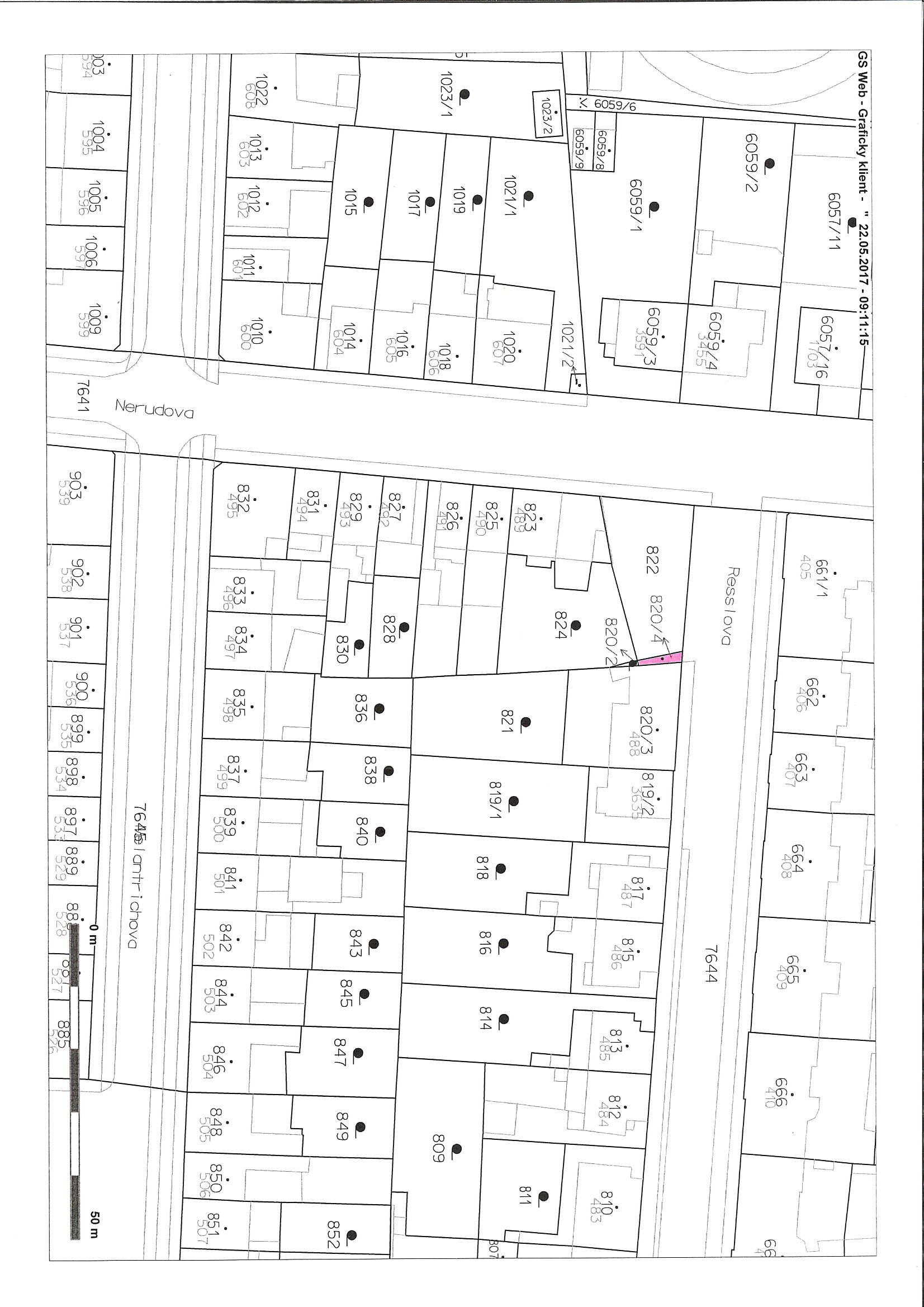 MATERIÁLMATERIÁLčíslo: pro zasedání pro zasedání pro zasedání pro zasedání Zastupitelstva města Prostějova konané dne 12.06.2017Zastupitelstva města Prostějova konané dne 12.06.2017Zastupitelstva města Prostějova konané dne 12.06.2017Zastupitelstva města Prostějova konané dne 12.06.2017Název materiálu:Schválení zrušení předkupního práva Statutárního města Prostějova k pozemku p.č. 820/4 v k.ú. ProstějovSchválení zrušení předkupního práva Statutárního města Prostějova k pozemku p.č. 820/4 v k.ú. ProstějovSchválení zrušení předkupního práva Statutárního města Prostějova k pozemku p.č. 820/4 v k.ú. ProstějovPředkládá:Rada města ProstějovaRada města ProstějovaRada města ProstějovaMgr. Jiří Pospíšil, náměstek primátorky, v. r. Mgr. Jiří Pospíšil, náměstek primátorky, v. r. Mgr. Jiří Pospíšil, náměstek primátorky, v. r. Návrh usnesení:Návrh usnesení:Návrh usnesení:Návrh usnesení: